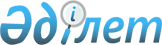 О подписании Соглашения между Правительством Республики Казахстан и Правительством Французской Республики о создании Казахстанско-французского делового советаПостановление Правительства Республики Казахстан от 10 июня 2008 года N 562

      Правительство Республики Казахстан  ПОСТАНОВЛЯЕТ: 

      1. Одобрить прилагаемый проект Соглашения между Правительством Республики Казахстан и Правительством Французской Республики о создании Казахстанско-французского делового совета. 

      2. Уполномочить Министра экономики и бюджетного планирования Республики Казахстан Султанова Бахыта Турлыхановича подписать от имени Правительства Республики Казахстан Соглашение между Правительством Республики Казахстан и Правительством Французской Республики о создании Казахстанско-французского делового совета, разрешив вносить изменения и дополнения, не имеющие принципиального характера. 

      3. Настоящее постановление вводится в действие со дня подписания.        Премьер-Министр 

      Республики Казахстан                       К. Масимов Одобрен           

постановлением Правительства 

Республики Казахстан    

10 июня 2008 года N 562   проект  

  Соглашение 

между Правительством Республики Казахстан 

и Правительством Французской Республики о создании 

Казахстанско-французского делового совета (Официальный сайт МИД РК - Вступило в силу с даты подписания)      Правительство Республики Казахстан и Правительство Французской Республики (далее - Стороны), 

      желая укреплять и расширять экономическое сотрудничество между Республикой Казахстан и Французской Республикой, 

      в целях реализации договоренностей, достигнутых на Казахстанско-французской межправительственной комиссии по экономическому сотрудничеству 19 мая 2008 года в городе Астане, 

      способствуя развитию и улучшению экономической интеграции, направленной на поддержание роста торгового обмена, инвестиций, совместных проектов, 

      согласились о нижеследующем:  

  Статья 1 

Общие положения       Стороны согласились о создании Казахстанско-французского делового совета (далее - Деловой совет), который является консультативно-совещательным органом, способствующим повышению эффективности экономических отношений между Республикой Казахстан и Французской Республикой, и осуществляющим свою деятельность во взаимодействии с сопредседателями Казахстанско-французской межправительственной комиссии по экономическому сотрудничеству. 

      В целях обеспечения прочных экономических связей Деловой совет может быть привлечен к проведению мероприятий, организуемых в рамках официальных двусторонних встреч на высшем уровне.  

  Статья 2 

Основные цели и функции       Основными целями Делового совета являются: 

      содействие повышению казахстанского и французского экономического имиджа в обеих странах; 

      содействие укреплению и углублению сотрудничества в области торгового обмена и инвестиций между Республикой Казахстан и Французской Республикой. 

      Для достижения указанных целей Деловой совет выполняет следующие функции: 

      содействие в определении торговых и инвестиционных проектов, стимулирующих дальнейшее развитие двусторонних отношений; 

      содействие путем выработки предложений по решению возможных проблем, препятствующих развитию торгового обмена и предпринимательства в контексте равноправного делового сотрудничества и конкуренции; 

      содействие укреплению экономического имиджа двух стран в казахстанских и французских деловых кругах путем, в частности привлечения их к организации и участию в экономических мероприятиях в каждой из обеих стран (круглых столов, выставок, съездов и форумов с участием казахстанских и французских деловых кругов); 

      оказание информационно-консультационной помощи лицам, заинтересованным в расширении экономического сотрудничества между Республикой Казахстан и Французской Республикой.  

  Статья 3 

Организационная структура       В состав Делового совета входят представители деловых кругов Республики Казахстан и Французской Республики на паритетных основах по национальному признаку, выражающих свой интерес к участию в расширении и укреплении двусторонних экономических отношений. 

      Сопредседатели Казахстанско-французской межправительственной комиссии по экономическому сотрудничеству утверждают состав Делового совета. 

      Деловой совет осуществляет свою деятельность под руководством Коллегии Делового совета, сформированной из числа членов Делового совета на два года. 

      Коллегия Делового совета состоит из 6 членов (включая председателя и заместителя председателя), где каждая из Сторон представляется одинаковым числом представителей. 

      Председатель и заместитель председателя Коллегии Делового совета избираются на два года путем консенсуса по рекомендации двух сопредседателей Казахстанско-французской межправительственной комиссии по экономическому сотрудничеству. 

      Решения и рекомендации Коллегии Делового совета будут приниматься путем согласования. 

      Коллегия Делового совета определяет круг вопросов, подлежащих к рассмотрению, утверждает рабочий план деятельности, проект повестки дня заседания Делового совета, координирует и осуществляет мониторинг деятельности Делового совета, осуществляет иные мероприятия для реализации целей и задач Делового совета. 

      Коллегия Делового совета представляет отчет о результатах деятельности Делового совета сопредседателям Казахстанско-французской межправительственной комиссии по экономическому сотрудничеству по итогам каждого заседания. При этом в случае необходимости Коллегия Делового совета может представлять дополнительные отчеты в течение года. 

      Деловой совет в своей деятельности принимает во внимание инициативы и рекомендации Казахстанско-французской межправительственной комиссии по экономическому сотрудничеству.  

  Статья 4 

Организация и проведение заседаний       Заседания Делового совета будут проводиться в случае необходимости, не менее 2 раз в год, в том числе одно проводится в рамках заседаний Казахстанско-французской межправительственной комиссии по экономическому сотрудничеству в одной из двух стран. 

      В рамках деятельности Делового совета могут быть организованы экспертные группы для обсуждения и решения отдельных вопросов. 

      Организация и проведение заседаний Делового совета обеспечиваются Коллегией Делового совета.  

  Статья 5 

Расходы по проведению совместных заседаний       Стороны самостоятельно несут расходы, связанные с реализацией настоящего Соглашения, в пределах своих бюджетных возможностей.  

  Статья 6 

Внесение изменений и дополнений в настоящее Соглашение       Настоящее Соглашение может быть изменено и дополнено по взаимному согласию Сторон. Все изменения и дополнения оформляются протоколами, являющимися неотъемлемой частью настоящего Соглашения.  

  Статья 7 

Период действия       Настоящее Соглашение вступает в силу с момента подписания, заключается на 5 лет и по истечении этого срока автоматически продлевается на пятилетний период, если ни одна из Сторон не проинформирует в письменной форме другую о ее намерении прекратить его действие не менее чем за 6 месяцев до истечения соответствующего срока действия Соглашения. 

      Совершено в городе ____________ "___" _____________ года в двух экземплярах, каждый на казахском, французском и русском языках, причем все тексты имеют одинаковую силу.       За Правительство                              За Правительство 

      Республики Казахстан                          Французской Республики 
					© 2012. РГП на ПХВ «Институт законодательства и правовой информации Республики Казахстан» Министерства юстиции Республики Казахстан
				